Ханты-Мансийский автономный округ - Югра Тюменская областьМуниципальное дошкольное образовательное автономное учреждение центр развития ребенка - детский сад «Аленький цветочек»г. Пыть-Ях628383 г. Пыть-Ях,5мкр. «Солнечный», 34 д.тел.46-50-22		Об инновационной группеВ соответствии с Федеральным законом Российской Федерации от 06.10.2003 г. № 1Э1-ФЗ «Об общих принципах организации местного самоуправления в Российской Федерации», Законом Российской Федерации от 10.07.1992 № 3266-1 «Об образовании». Распоряжением Администрации города Пыть-Ях от 23.10.2012 г за № 2651-ра «Об организации ресурсного центра» и с целью повышения качества дошкольного образованияПРИКАЗЫВАЮ:Заместителю директора по методической работе Степановой Е.Н. организовать работу инновационной группы. Срок до 01.11.12 г.Старшему воспитателю Панариной Г.Д. разработать и утвердить планработы инновационной группы. Срок до 01.11.12 г.Утвердить список членов инновационной группы: Гаин И.В.. Егорова Т.В., Шайхавова Ф.Б., Калинина И.А., Чепенко И.В.. Легостаева Т.Н.. Панарина Г.Д., Срок до 01.11.12 г.Контроль за исполнением данного приказа оставляю за собой.ВЫПИСКА ИЗ ПРИКАЗА«29» октября 2012г.№ 233/1-0Специалист по кадрамТ.А.Николайчук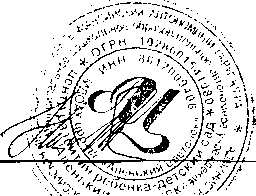 